Голос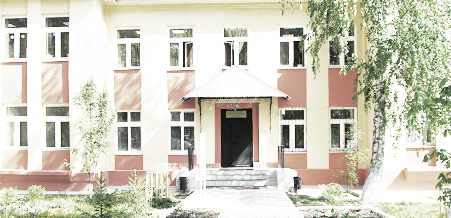 ДУБРАВЫПЕЧАТНОЕ СРЕДСТВО ИНФОРМАЦИИ АДМИНИСТРАЦИИ ГОРОДСКОГО ПОСЕЛЕНИЯ ПЕТРА ДУБРАВА муниципального района Волжский Самарской области   Пятница   05  марта   2021 года                                                                         № 6  (192)                           ОФИЦИАЛЬНОЕ ОПУБЛИКОВАНИЕЗАКЛЮЧЕНИЕо результатах публичных слушаний в городском поселении Петра Дубравамуниципального района Волжский Самарской области1. Дата оформления заключения о результатах публичных слушаний – 26.02.2021г. 2. Наименование проекта, рассмотренного на публичных слушаниях:     - о предоставлении разрешения на отклонение от предельных параметров разрешенного строительства, реконструкции объектов капитального строительства для земельного участка, с кадастровым номером 63:17:0302009:1158, площадью 562 кв.м., расположенного по адресу: Самарская область, Волжский район, п.г.т. Петра Дубрава, ул.Зеленая, участок б/н (далее Проект). Основание проведения публичных слушаний - Постановление Администрации городского поселения Петра Дубрава муниципального района Волжский Самарской области от «02» февраля 2021 года № 24 «О предоставлении разрешения на отклонение от предельных параметров разрешенного строительства, реконструкции объектов капитального строительства для земельного участка», опубликованное в газете «Голос ДУБРАВЫ» от 03 февраля 2021г. №3. Дата проведения публичных слушаний – с 03 февраля 2021 года по 27 февраля 2021 года.3. Реквизиты протокола публичных слушаний, на основании которого подготовлено заключение о результатах публичных слушаний – № б/н от 20.02.2021г. 4. В обсуждении Проекта на публичных слушаниях приняли участие 3 (три) человека.5. Предложения и замечания по Проекту - внес в протокол публичных слушаний Бибаев В.Ф.6. Обобщенные сведения, полученные при учете замечаний и предложений, выраженных участниками публичных слушаний постоянно проживающими на территории, в пределах которой проводятся публичные слушания, и иными заинтересованными лицами по вопросам, вынесенным на публичные слушания:Глава городского поселения Петра Дубрава муниципального района Волжский                                                     Самарской области                                                                В.А. Крашенинников					     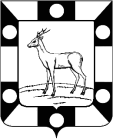 РОССИЙСКАЯ ФЕДЕРАЦИЯСобрание Представителей городского поселения Петра Дубрава муниципального района Волжский Самарской области  Четвертого созываРЕШЕНИЕ                                         03.03.2021г.                                                 	                                                 № 38Об официальных символах (гербе и флаге) городского поселения Петра Дубрава муниципального района Волжский Самарской области	В соответствии с законодательством, регулирующим правоотношения в сфере геральдики, и руководствуясь Уставом городского поселения Петра Дубрава муниципального района Волжский Самарской области, Собрание представителей городского поселения Петра Дубрава РЕШИЛО:Установить герб и флаг городского поселения Петра Дубрава в качестве официальных символов городского поселения Петра Дубрава.Утвердить Положение «О гербе городского поселения Петра Дубрава муниципального района Волжский Самарской области» (Приложение 1).Утвердить Положение «О флаге городского поселения Петра Дубрава муниципального района Волжский Самарской области» (Приложение 2).Признать утратившим силу решение Собрания представителей городского поселения Петра Дубрава от 18.02.2021 №35.Представить настоящее решение, Положение «О гербе городского поселения Петра Дубрава муниципального района Волжский Самарской области» и Положение «О флаге городского поселения Петра Дубрава муниципального района Волжский Самарской области» в Геральдический Совет при Президенте Российской Федерации для внесения герба городского поселения Петра Дубрава в Государственный геральдический Регистр Российской Федерации.Настоящее Решение опубликовать в печатном средстве информации городского поселения Петра Дубрава «Голос Дубравы».Решение вступает в силу после его официального опубликования.Глава городского поселения Петра Дубрава __________ В.А.КрашенинниковПредседатель Собрания представителей       __________          Л.Н.ЛарюшинаПриложение 1к решению Собрания представителейгородского поселения Петра Дубрава от «03» марта 2021 г. №38ПОЛОЖЕНИЕ«О ГЕРБЕ ГОРОДСКОГО ПОСЕЛЕНИЯ ПЕТРА ДУБРАВА МУНИЦИПАЛЬНОГО РАЙОНА ВОЛЖСКИЙ САМАРСКОЙ ОБЛАСТИ».Настоящим Положением устанавливается герб городского поселения Петра Дубрава муниципального района Волжский Самарской области (далее – герб городского поселения Петра Дубрава) в качестве официального символа, его геральдическое описание, обоснование и порядок использования.1. Общие положения1.1. Герб городского поселения Петра Дубрава является официальным символом городского поселения Петра Дубрава.1.2. Герб городского поселения Петра Дубрава отражает исторические, культурные, социально-экономические, национальные и иные местные традиции.1.3. Настоящее Положение с приложениями на бумажном и электронном носителях хранятся в архиве городского поселения Петра Дубрава и доступно для ознакомления всем заинтересованным лицам.1.4. Герб городского поселения Петра Дубрава подлежит государственной регистрации в порядке, установленном федеральным законодательством и законодательством Самарской области.2. Геральдическое описание и обоснование символики гербагородского поселения Петра Дубрава2.1. Геральдическое описание герба городского поселения Петра Дубравы:«В рассеченном золотом и зеленом поле между двумя переменных цветов, сложенными в разомкнутый вверху венок, ветвями дуба с тремя червлеными желудями на каждой – червленый камень о четырех острых и четырех скругленных углах попеременно, обремененный золотой звездой о шести лучах, перемежаемых парами коротких лучей».2.2. Обоснование символики герба городского поселения Петра Дубравы.История городского поселения Петра Дубравы начинается в 1910 году, когда переселенцами из села Водник на старом тракте, ведущем из села Красный Яр в село Смышляевка, у приветливой рощи Дубрава, был основан небольшой поселок. Ввиду отсутствия собственного названия, поселок назвали по имени лесника Петра, осуществляющего надзор за прилегающей территорией и дубовыми лесами.Имя Пётр происходит от греческого слова πέτρως, означающего камень. Поэтому в гербе городского поселения Петра Дубрава геральдическим камнем (специальная геральдическая фигура, традиционно изображаемая как ромб с выпуклыми сторонами) символически показаны не только первая именная часть названия городского поселения, но также и сам поселок.Линия деления поля на две (золотую и зеленую) части – аллегория старого тракта, ведущего из села Красный Яр в село Смышляевка, где некогда был основан первый поселок (ныне административный центр, поселок городского типа Петра Дубрава), образно показанный геральдическим камнем.Дубовые ветви – гласный символ второй части названия городского поселения Петра Дубрава, а также символ воинской славы, мужества, долголетия, стойкости, верности и любви местных жителей к родной природе. Дубовые ветви с желудями – символ зрелости, полной силы.Три желудя на каждой из дубовых веток символически показывают три населенных пункта: поселок городского типа Петра-Дубрава, поселки Дубовый Гай и Заярье, входящие в состав городского поселения Петра Дубрава.Важной вехой в истории городского поселения Петра Дубрава стало создание в 1939 году «Самарского завода «Коммунар», специализировавшегося на производстве пороха и активно работавшего для нужд фронта во время Великой Отечественной Войны. После окончания войны завод набирал темпы работы, росло благосостояние рабочих, застраивался и благоустраивался жилой поселок, создавалась инженерная инфраструктура. Таким образом, ФКП «Самарский завод «Коммунар» стал основой дальнейшего развития населенного пункта как градообразующее предприятие.Золотая звезда (желтая искра) в центре геральдического камня – символ взрыва пороха, производимого на заводе «Коммунар». Показанная в центре геральдического камня, звезда символизирует значение порохового завода как градообразующего предприятия для многих поколений местных жителей.Переменой цветов поля и ветвей дуба аллегорически показаны единство окружающей природы (зеленая часть) и городской среды, а также связь прошлого с будущим и надежда жителей городского поселения Петра Дубрава на дальнейшее процветание, символом которого является золотая часть поля.Применённые в гербе цвета и металлы символизируют:зеленый цвет – символ природы, весны, здоровья, молодости и надежды;червлень (красный цвет) – символ труда, мужества, красоты и праздника;золото (желтый цвет) – символ высшей ценности, величия, великодушия, богатства и урожая.2.3. Авторская группа:идея герба: Валерий Бибаев (п. Петра Дубрава), Михаил Шелковенко (Рязань), Константин Моченов (Химки);художник и компьютерный дизайн: Ольга Салова (Москва);обоснование символики: Валерий Бибаев (п. Петра Дубрава), Ольга Френкель (Москва).3. Порядок воспроизведения и размещения гербагородского поселения Петра Дубрава3.1. Герб городского поселения Петра Дубрава может воспроизводиться:- в многоцветном варианте (Приложение 1);- в одноцветном контурном варианте (Приложение 2);- в одноцветном контурном варианте с условной штриховкой для обозначения цветов (шафировкой) (Приложение 3).3.2. Варианты герба городского поселения Петра Дубрава, указанные в пункте 3.1, равно допустимы.3.3. Для обозначения административного статуса герб городского поселения Петра Дубрава может воспроизводиться со статусной короной, соответствующей статусу муниципального образования (Приложения 4 – 6).Корона воспроизводится согласно «Методическим рекомендациям по разработке и использованию официальных символов муниципальных образований» (Раздел 2, Глава VIII, пункты 45, 46), утверждённым Геральдическим Советом при Президенте Российской Федерации 28.06.2006 года.3.4. Воспроизведение герба городского поселения Петра Дубрава, независимо от его размеров и техники исполнения, должно точно соответствовать геральдическому описанию, приведенному в пункте 2.1 настоящего Положения. Приложения 1 – 6 к настоящему Положению являются неотъемлемыми частями настоящего Положения.3.5. Порядок одновременного размещения Государственного герба Российской Федерации, герба Самарской области, герба городского поселения Петра Дубрава, иных гербов устанавливается в соответствии с федеральным законодательством, законодательством Самарской области, регулирующими правоотношения в сфере геральдического обеспечения.3.6. При одновременном размещении Государственного герба Российской Федерации (или герба Самарской области) и герба городского поселения Петра Дубрава герб городского поселения Петра Дубрава располагается справа (размещение гербов по схеме: 1 – 2).3.7. При одновременном размещении Государственного герба Российской Федерации (1), герба Самарской области (2) и герба городского поселения Петра Дубрава (3) Государственный герб Российской Федерации располагается в центре. Слева от Государственного герба Российской Федерации располагается герб Самарской области, справа от Государственного герба Российской Федерации располагается герб городского поселения Петра Дубрава (размещение гербов по схеме: 2 – 1 – 3).3.8. При одновременном размещении чётного числа гербов (например, шести) Государственный герб Российской Федерации (1) располагается левее центра. Справа от Государственного герба Российской Федерации располагается герб Самарской области (2), слева от Государственного герба Российской Федерации располагается герб муниципального района Волжский (3), справа от герба Самарской области располагается герб городского поселения Петра Дубрава (4). Гербы иных муниципальных образований, эмблемы, геральдические знаки общественных объединений, предприятий, учреждений или организаций располагаются далее поочередно слева и справа в порядке ранжирования (размещение гербов по схеме: 5 – 3 – 1 – 2 – 4 – 6).3.9. При одновременном размещении нечетного числа гербов (например, семи) Государственный герб Российской Федерации (1) располагается в центре; слева от Государственного герба Российской Федерации располагается герб Самарской области (2), справа от Государственного герба Российской Федерации располагается герб муниципального района Волжский (3), слева от герба Самарской области располагается герб городского поселения Петра Дубрава (4). Гербы иных муниципальных образований, эмблемы, геральдические знаки общественных объединений, предприятий, учреждений или организаций располагаются далее поочередно справа и слева в порядке ранжирования (размещение гербов по схеме: 6 – 4 – 2 – 1 – 3 – 5 – 7).3.10. Расположение гербов, установленное в пунктах 3.3 – 3.6, указано «от зрителя».3.11. При одновременном размещении Государственного герба Российской Федерации, герба Самарской области, герба городского поселения Петра Дубрава размер герба городского поселения Петра Дубрава не может превышать размеры других гербов.3.12. При одновременном размещении Государственного герба Российской Федерации, герба Самарской области, герба городского поселения Петра Дубрава высота размещения герба городского поселения Петра Дубрава не может превышать высоту размещения других гербов.3.13. При одновременном размещении Государственного герба Российской Федерации, герба Самарской области, герба городского поселения Петра Дубрава гербы должны быть выполнены в единой технике.3.14. Порядок изготовления, хранения и уничтожения бланков, печатей и иных носителей изображения герба городского поселения Петра Дубрава устанавливается администрацией городского поселения Петра Дубрава.4. Порядок использования герба городского поселения Петра Дубрава4.1. Герб городского поселения Петра Дубрава в многоцветном варианте размещается:1) на вывесках, фасадах зданий органов местного самоуправления; муниципальных предприятий и учреждений городского поселения Петра Дубрава;2) в залах заседаний органов местного самоуправления городского поселения Петра Дубрава;3) в кабинетах главы городского поселения Петра Дубрава выборных должностных лиц местного самоуправления городского поселения Петра Дубрава; должностного лица, исполняющего полномочия главы местной администрации (далее – главы администрации) городского поселения Петра Дубрава.4.2. Герб городского поселения Петра Дубрава в многоцветном варианте может размещаться:1) в кабинетах заместителей главы администрации городского поселения Петра Дубрава, руководителей органов администрации городского поселения Петра Дубрава; руководителей муниципальных предприятий, учреждений и организаций, находящихся в муниципальной собственности;2) на официальных сайтах органов местного самоуправления городского поселения Петра Дубрава в сети Интернет;3) на пассажирском и ином видах транспорта, предназначенных для обслуживания населения городского поселения Петра Дубрава;4) в заставках местных телевизионных программ;5) на форме спортивных команд и отдельных спортсменов, представляющих городское поселение Петра Дубрава;6) на стелах, указателях, знаках, обозначающих границу городского поселения Петра Дубрава при въезде и выезде с территории городского поселения Петра Дубрава.4.3. Герб городского поселения Петра Дубрава может воспроизводиться на бланках:1) Главы городского поселения Петра Дубрава;2) Главы администрации городского поселения Петра Дубрава;3) администрации городского поселения Петра Дубрава;4) Собрания представителей городского поселения Петра Дубрава;5) депутатов Собрания представителей городского поселения Петра Дубрава;6) контрольного органа городского поселения Петра Дубрава;7) должностных лиц органов местного самоуправления городского поселения Петра Дубрава;8) удостоверений лиц, осуществляющих службу на должностях в органах местного самоуправления, депутатов Собрания представителей городского поселения Петра Дубрава; служащих (работников) предприятий, учреждений и организаций, находящихся в муниципальной собственности;9) удостоверений к знакам различия, знакам отличия, установленных муниципальными правовыми актами.4.4 Герб городского поселения Петра Дубрава может воспроизводиться:1) на знаках различия, знаках отличия, установленных муниципальными правовыми актами Совета депутатов городского поселения Петра Дубрава;2) на визитных карточках лиц, осуществляющих службу на должностях в органах местного самоуправления, депутатов Совета депутатов городского поселения Петра Дубрава; служащих (работников) муниципальных предприятий, учреждений и организаций городского поселения Петра Дубрава;3) на официальных периодических печатных изданиях, учредителями которых являются органы местного самоуправления городского поселения Петра Дубрава, предприятия, учреждения и организации, находящиеся в муниципальной собственности городского поселения Петра Дубрава.4) на конвертах, открытках, приглашениях, календарях, а также на представительской продукции (значки, вымпелы, буклеты и иная продукция) органов местного самоуправления и муниципальных органов городского поселения Петра Дубрава.4.5. Герб городского поселения Петра Дубрава может быть использован в качестве геральдической основы для разработки знаков различия, знаков отличия городского поселения Петра Дубрава.4.6. Многоцветное воспроизведение герба городского поселения Петра Дубрава может использоваться при проведении:1) протокольных мероприятий;2) торжественных мероприятий, церемоний с участием должностных лиц органов государственной власти Самарской области и государственных органов Самарской области, главы городского поселения Петра Дубрава, официальных представителей городского поселения Петра Дубрава;3) иных официальных мероприятий.4.7. Изображение герба городского поселения Петра Дубрава в одноцветном контурном варианте помещается на гербовых печатях органов местного самоуправления; предприятий, учреждений и организаций, находящихся в муниципальной собственности городского поселения Петра Дубрава.4.8. Использование герба городского поселения Петра Дубрава или его воспроизведение в случаях, не предусмотренных пунктами 4.1 – 4.7 настоящего Положения, является неофициальным использованием герба городского поселения Петра Дубрава.4.9. Использование герба городского поселения Петра Дубрава или его воспроизведение в случаях, не предусмотренных пунктами 4.1 – 4.7 настоящего Положения, осуществляется по согласованию с администрацией городского поселения Петра Дубрава, в порядке, установленном решением Собрания представителей городского поселения Петра Дубрава.5. Контроль и ответственность за нарушение настоящего Положения5.1. Контроль соблюдения установленных настоящим Положением норм возлагается на администрацию городского поселения Петра Дубрава.5.2. За искажение герба (рисунка герба), установленного настоящим Положением, исполнитель допущенных искажений несет административную ответственность, в соответствии с действующим законодательством.5.3. Нарушениями норм воспроизведения и использования герба городского поселения Петра Дубрава являются:1) использование герба городского поселения Петра Дубрава в качестве геральдической основы гербов и флагов общественных объединений, унитарных предприятий, учреждений и организаций городского поселения Петра Дубрава, независимо от их организационно-правовой формы;2) использование герба городского поселения Петра Дубрава в качестве средства визуальной идентификации и рекламы товаров, работ и услуг, если реклама этих товаров, работ и услуг запрещена или ограничена в соответствии с законодательством Российской Федерации;3) искажение рисунка герба городского поселения Петра Дубрава, установленного в пункте 2.1 части 2 настоящего Положения;4) использование герба городского поселения Петра Дубрава или его воспроизведение с нарушением норм, установленных настоящим Положением;5) воспроизведение герба городского поселения Петра Дубрава с искажением или изменением композиции, или цветов, выходящим за пределы геральдически допустимого;6) надругательство над гербом городского поселения Петра Дубрава или его воспроизведением, в том числе путем нанесения надписей, рисунков оскорбительного содержания, использования в оскорбляющем нравственность качестве;7) умышленное повреждение герба городского поселения Петра Дубрава.5.4. Производство по делам об административных правонарушениях, предусмотренных пунктом 5.3 настоящего Положения, осуществляется в порядке, установленном Кодексом Российской Федерации об административных правонарушениях и Законом Самарской области от 1 ноября 2007 года №115-ГД «Об административных правонарушениях на территории Самарской области» (с изменениями на 9 января 2017 года).6. Заключительные положения6.1. Внесение в композицию герба городского поселения Петра Дубрава каких-либо изменений допустимо в соответствии с законодательством, регулирующим правоотношения в сфере геральдического обеспечения.6.2. Права на использование герба городского поселения Петра Дубрава, с момента установления его Собранием представителей городского поселения Петра Дубрава в качестве официального символа городского поселения Петра Дубрава, принадлежат органам местного самоуправления городского поселения Петра Дубрава.6.3. Герб городского поселения Петра Дубрава, с момента установления его Собранием представителей городского поселения Петра Дубрава в качестве официального символа городского поселения Петра Дубрава, согласно п.2 ч.6 ст.1259 «Объекты авторских прав» части 4 Гражданского кодекса Российской Федерации, авторским правом не охраняется.Приложение 2к решению Собрания представителейгородского поселения Петра Дубрава от «03» марта 2021 г. №38ПОЛОЖЕНИЕ«О ФЛАГЕ ГОРОДСКОГО ПОСЕЛЕНИЯ ПЕТРА ДУБРАВА МУНИЦИПАЛЬНОГО РАЙОНА ВОЛЖСКИЙ САМАРСКОЙ ОБЛАСТИ».Настоящим Положением устанавливается флаг городского поселения Петра Дубрава муниципального района Волжский Самарской области (далее – флаг городского поселения Петра Дубрава) в качестве официального символа, его геральдическое описание, обоснование и порядок использования.1. Общие положения1.1. Флаг городского поселения Петра Дубрава является официальным символом городского поселения Петра Дубрава.1.2. Флаг городского поселения Петра Дубрава отражает исторические, культурные, социально-экономические, национальные и иные местные традиции.1.3. Настоящее Положение с приложением на бумажном и электронном носителях хранится в архиве городского поселения Петра Дубрава и доступно для ознакомления всем заинтересованным лицам.1.4. Флаг городского поселения Петра Дубрава подлежит государственной регистрации в порядке, установленном федеральным законодательством и законодательством Самарской области.2. Описание и обоснование символики флагагородского поселения Петра Дубрава2.1. Описание флага городского поселения Петра Дубрава:«Прямоугольное полотнище с отношением ширины к длине 2:3, состоящее из желтой и зеленой равновеликих вертикальных полос, с изображением в центре композиции фигур герба городского поселения Петра Дубрава, выполненных зеленым, красным и желтым цветами. Обратная сторона полотнища зеркально воспроизводит лицевую».2.2. Рисунок флага городского поселения Петра Дубрава приводится в Приложении 1 к настоящему Положению, являющемся неотъемлемой частью настоящего Положения.2.3. Обоснование символики флага городского поселения Петра Дубрава.Флаг городского поселения Петра Дубрава составлен на основе герба городского поселения Петра Дубрава и повторяет его символику.История городского поселения Петра Дубравы начинается в 1910 году, когда переселенцами из села Водник на старом тракте, ведущем из села Красный Яр в село Смышляевка, у приветливой рощи Дубрава, был основан небольшой поселок. Ввиду отсутствия собственного названия, поселок назвали по имени лесника Петра, осуществляющего надзор за прилегающей территорией и дубовыми лесами.Имя Пётр происходит от греческого слова πέτρως, означающего камень. Поэтому во флаге городского поселения Петра Дубрава геральдическим камнем (специальная геральдическая фигура, традиционно изображаемая как ромб с выпуклыми сторонами) символически показаны не только первая именная часть названия городского поселения, но также и сам поселок.Линия деления поля на две (желтую и зеленую) части – аллегория старого тракта, ведущего из села Красный Яр в село Смышляевка, где некогда был основан первый поселок (ныне административный центр, поселок городского типа Петра Дубрава), образно показанный геральдическим камнем.Дубовые ветви – гласный символ второй части названия городского поселения Петра Дубрава, а также символ воинской славы, мужества, долголетия, стойкости, верности и любви местных жителей к родной природе. Дубовые ветви с желудями – символ зрелости, полной силы.Три желудя на каждой из дубовых веток символически показывают три населенных пункта: поселок городского типа Петра-Дубрава, поселки Дубовый Гай и Заярье, входящие в состав городского поселения Петра Дубрава.Важной вехой в истории городского поселения Петра Дубрава стало создание в 1939 году «Самарского завода «Коммунар», специализировавшегося на производстве пороха и активно работавшего для нужд фронта во время Великой Отечественной Войны. После окончания войны завод набирал темпы работы, росло благосостояние рабочих, застраивался и благоустраивался жилой поселок, создавалась инженерная инфраструктура. Таким образом, ФКП «Самарский завод «Коммунар» стал основой дальнейшего развития населенного пункта как градообразующее предприятие.Желтая звезда (искра) в центре геральдического камня – символ взрыва пороха, производимого на заводе «Коммунар». Показанная в центре геральдического камня, звезда символизирует значение порохового завода как градообразующего предприятия для многих поколений местных жителей.Переменой цветов поля и ветвей дуба аллегорически показаны единство окружающей природы (зеленая часть) и городской среды, а также связь прошлого с будущим и надежда жителей городского поселения Петра Дубрава на дальнейшее процветание, символом которого является желтая часть поля.Применённые во флаге цвета символизируют:зеленый цвет – символ природы, весны, здоровья, молодости и надежды;красный цвет (червлень) – символ труда, мужества, красоты и праздника;желтый цвет (золото) – символ высшей ценности, величия, великодушия, богатства и урожая.2.4. Авторская группа:идея флага: Валерий Бибаев (п. Петра Дубрава), Михаил Шелковенко (Рязань), Константин Моченов (Химки);художник и компьютерный дизайн: Ольга Салова (Москва);обоснование символики: Валерий Бибаев (п. Петра Дубрава), Ольга Френкель (Москва).3. Порядок воспроизведения и размещения флага городского поселения Петра Дубрава3.1. Воспроизведение флага городского поселения Петра Дубрава, независимо от его размеров и техники исполнения, должно точно соответствовать описанию, приведенному в пункте 2.1 настоящего Положения.3.2. Порядок одновременного размещения Государственного флага Российской Федерации, флага Самарской области, флага городского поселения Петра Дубрава, иных флагов производится в соответствии с федеральным законодательством, законодательством Самарской области, регулирующими правоотношения в сфере геральдического обеспечения.3.3. При одновременном размещении Государственного флага Российской Федерации (или флага Самарской области) и флага городского поселения Петра Дубрава флаг городского поселения Петра Дубрава располагается справа (размещение флагов по схеме: 1 – 2).3.4. При одновременном размещении Государственного флага Российской Федерации (1), флага Самарской области (2) и флага городского поселения Петра Дубрава (3) Государственный флаг Российской Федерации располагается в центре, слева от Государственного флага Российской Федерации располагается флаг Самарской области, справа от Государственного флага Российской Федерации располагается флаг городского поселения Петра Дубрава (размещение флагов по схеме: 2 – 1 – 3).3.5. При одновременном размещении чётного числа флагов (например, шести) Государственный флаг Российской Федерации (1) располагается левее центра; справа от Государственного флага Российской Федерации располагается флаг Самарской области (2), слева от Государственного флага Российской Федерации располагается флаг муниципального района Волжский (3); справа от флага Самарской области располагается флаг городского поселения Петра Дубрава (4). Остальные флаги располагаются поочередно слева и справа в порядке ранжирования (размещение флагов по схеме: 5 – 3 – 1 – 2 – 4 – 6).3.6. При одновременном размещении нечётного числа флагов (например, семи) Государственный флаг Российской Федерации (1) располагается в центре, слева от Государственного флага Российской Федерации располагается флаг Самарской области (2), справа от Государственного флага Российской Федерации располагается флаг муниципального района Волжский (3), слева от флага Самарской области располагается флаг городского поселения Петра Дубрава (4). Остальные флаги располагаются поочередно справа и слева в порядке ранжирования (размещение флагов по схеме: 6 – 4 – 2 – 1 – 3 – 5 – 7).3.7. Расположение флагов, установленное в пунктах 3.3 – 3.6, указано «от зрителя».3.8. Размер флага городского поселения Петра Дубрава не может превышать размеры Государственного флага Российской Федерации, флага Самарской области, флагов иных субъектов Российской Федерации, флага муниципального района Волжский.3.9. Высота размещения флага городского поселения Петра Дубрава не может превышать высоту размещения Государственного флага Российской Федерации, флага Самарской области, флагов иных субъектов Российской Федерации, флага муниципального района Волжский.3.10. В знак траура флаг городского поселения Петра Дубрава приспускается до половины высоты флагштока (мачты). При невозможности приспустить флаг, а также, если флаг установлен в помещении, к верхней части древка выше полотнища флага крепится черная сложенная пополам и прикрепленная за место сложения лента, общая длина которой равна длине полотнища флага, а ширина составляет не менее 1/10 от ширины полотнища флага.3.11. Порядок изготовления, хранения и уничтожения флага городского поселения Петра Дубрава, бланков и иных носителей изображения флага городского поселения Петра Дубрава устанавливается органами местного самоуправления городского поселения Петра Дубрава.4. Порядок использования флага городского поселения Петра Дубрава4.1. Флаг городского поселения Петра Дубрава установлен (поднят, размещен, вывешен) постоянно:1) на зданиях органов местного самоуправления городского поселения Петра Дубрава, муниципальных предприятий и учреждений, необходимых для осуществления полномочий по решению вопросов местного значения городского поселения Петра Дубрава;2) в залах заседаний органов местного самоуправления городского поселения Петра Дубрава;3) в кабинетах главы городского поселения Петра Дубрава, выборных должностных лиц местного самоуправления городского поселения Петра Дубрава; главы администрации городского поселения Петра Дубрава.4.2. Флаг городского поселения Петра Дубрава устанавливается при проведении:1) протокольных мероприятий;2) торжественных мероприятий, церемоний с участием должностных лиц органов государственной власти области и государственных органов Самарской области, главы городского поселения Петра Дубрава, официальных представителей городского поселения Петра Дубрава;3) иных официальных мероприятий.4.3. Флаг городского поселения Петра Дубрава может устанавливаться:1) в кабинетах заместителей и руководителей структурных подразделений администрации городского поселения Петра Дубрава; первых заместителей, заместителей главы администрации городского поселения Петра Дубрава; руководителей отраслевых, структурных подразделений администрации городского поселения Петра Дубрава; руководителей и их заместителей муниципальных предприятий, учреждений и организаций;2) на транспортных средствах главы городского поселения Петра Дубрава, пассажирском транспорте и другом имуществе, предназначенном для транспортного обслуживания населения городского поселения Петра Дубрава;3) на жилых домах в дни государственных праздников, торжественных мероприятий, проводимых органами местного самоуправления городского поселения Петра Дубрава, общественными объединениями, предприятиями, учреждениями и организациями независимо от организационно-правовой формы, а также во время семейных торжеств.4.4. Изображение флага городского поселения Петра Дубрава может размещаться:1) на форме спортивных команд и отдельных спортсменов, представляющих городское поселение Петра Дубрава.2) на заставках местных телевизионных программ;3) на официальных сайтах органов местного самоуправления городского поселения Петра Дубрава в информационно-коммуникационной сети «Интернет»;4) на пассажирском транспорте и другом имуществе, предназначенном для транспортного обслуживания населения городского поселения Петра Дубрава.5) на бланках удостоверений лиц, осуществляющих службу на должностях в органах местного самоуправления, муниципальных служащих, депутатов Собрания представителей городского поселения Петра Дубрава, членов иных органов местного самоуправления, служащих (работников) муниципальных предприятий, учреждений и организаций;6) на бланках удостоверений к знакам различия, знакам отличия, установленных муниципальными правовыми актами;7) на визитных карточках лиц, осуществляющих службу на должностях в органах местного самоуправления, муниципальных служащих, депутатов Собрания представителей городского поселения Петра Дубрава, членов иных органов местного самоуправления, служащих (работников) муниципальных предприятий, учреждений и организаций.8) на официальных периодических печатных изданиях, учредителями которых являются органы местного самоуправления городского поселения Петра Дубрава, предприятия, учреждения и организации, находящиеся в муниципальной собственности городского поселения Петра Дубрава, муниципальные унитарные предприятия городского поселения Петра Дубрава;9) на знаках различия, знаках отличия, установленных муниципальными правовыми актами;10) на конвертах, открытках, приглашениях, календарях, а также на представительской продукции (значки, вымпелы, буклеты и иная продукция) органов местного самоуправления и муниципальных органов городского поселения Петра Дубрава;4.5. Флаг городского поселения Петра Дубрава может быть использован в качестве основы для разработки наград и почетных званий городского поселения Петра Дубрава.4.6. Размещение флага городского поселения Петра Дубрава или его изображения в случаях, не предусмотренных пунктами 4.1. – 4.5. настоящего Положения, является неофициальным использованием флага городского поселения Петра Дубрава.4.7. Размещение флага городского поселения Петра Дубрава или его изображения в случаях, не предусмотренных пунктами 4.1. – 4.5. настоящего Положения, осуществляется по согласованию с администрацией городского поселения Петра Дубрава, в порядке, установленном муниципальными правовыми актами городского поселения Петра Дубрава.5. Контроль и ответственность за нарушение настоящего Положения5.1. Контроль соблюдения установленных настоящим Положением норм возлагается на управление делами администрации городского поселения Петра Дубрава.5.2. Ответственность за искажение флага городского поселения Петра Дубрава или его изображения, установленного настоящим Положением, несет исполнитель допущенных искажений.5.3. Нарушениями норм использования и (или) размещения флага городского поселения Петра Дубрава или его изображения являются:1) использование флага городского поселения Петра Дубрава, в качестве основы гербов, эмблем и флагов общественных объединений, муниципальных унитарных предприятий, муниципальных учреждений, организаций, независимо от их организационно-правовой формы;2) использование в качестве средства визуальной идентификации и рекламы товаров, работ и услуг, если реклама этих товаров, работ и услуг запрещена или ограничена в соответствии с федеральным законодательством;3) искажение флага городского поселения Петра Дубрава или его изображения, установленного в пункте 2.1 части 2 настоящего Положения;4) использование флага городского поселения Петра Дубрава или его изображения с нарушением норм, установленных настоящим Положением;5) изготовление флага городского поселения Петра Дубрава или его изображения с искажением и (или) изменением композиции или цветов, выходящим за пределы геральдически допустимого;6) надругательство над флагом городского поселения Петра Дубрава или его изображением, в том числе путем нанесения надписей, рисунков оскорбительного содержания, использования в оскорбляющем нравственность качестве;7) умышленное повреждение флага городского поселения Петра Дубрава.5.4. Производство по делам об административных правонарушениях, предусмотренных пунктом 5.3 настоящего Положения, осуществляется в порядке, установленном Кодексом Российской Федерации об административных правонарушениях и Законом Самарской области от 1 ноября 2007 года №115-ГД «Об административных правонарушениях на территории Самарской области» (с изменениями на 9 января 2017 года).6. Заключительные положения6.1. Внесение в композицию флага городского поселения Петра Дубрава каких-либо изменений допустимо в соответствии с законодательством, регулирующим правоотношения в сфере геральдического обеспечения.6.2. Право использования флага городского поселения Петра Дубрава, с момента утверждения его Собранием представителей городского поселения Петра Дубрава в качестве официального символа, принадлежит органам местного самоуправления городского поселения Петра Дубрава.6.3. Флаг городского поселения Петра Дубрава, с момента утверждения его Собранием представителей городского поселения Петра Дубрава в качестве официального символа, согласно п.2 ч.6 ст.1259 «Объекты авторских прав» части 4 Гражданского кодекса Российской Федерации, авторским правом не охраняется.ПРИЛОЖЕНИЕ 1к Положению «О гербегородского поселения  Петра Дубравамуниципального района ВолжскийСамарской области»,  утвержденному  решением Собрания представителей городского поселения  Петра Дубраваот «03» марта 2021 г. №38МНОГОЦВЕТНЫЙ РИСУНОК ГЕРБАГОРОДСКОГО ПОСЕЛЕНИЯ ПЕТРА ДУБРАВАМУНИЦИПАЛЬНОГО РАЙОНА ВОЛЖСКИЙСАМАРСКОЙ ОБЛАСТИ(гербовый щит)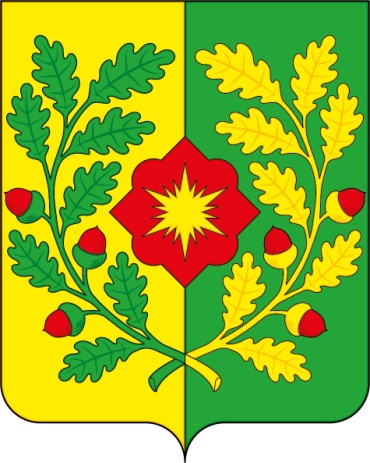 ПРИЛОЖЕНИЕ 2к Положению «О гербегородского поселения Петра Дубравамуниципального района ВолжскийСамарской области», утвержденномуРешением Собрания представителейгородского поселения Петра Дубраваот «03» марта 2021 г. № 38ОДНОЦВЕТНЫЙ КОНТУРНЫЙ РИСУНОК ГЕРБАГОРОДСКОГО ПОСЕЛЕНИЯ ПЕТРА ДУБРАВАМУНИЦИПАЛЬНОГО РАЙОНА ВОЛЖСКИЙСАМАРСКОЙ ОБЛАСТИ(гербовый щит)
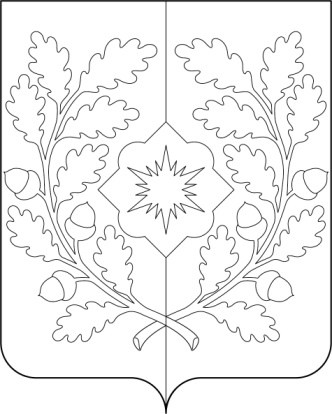 ПРИЛОЖЕНИЕ 3к Положению «О гербегородского поселения Петра Дубравамуниципального района ВолжскийСамарской области»,  утвержденномуРешением Собрания представителейгородского поселения Петра Дубраваот «03» марта 2021 г. № 38ОДНОЦВЕТНЫЙ КОНТУРНЫЙ РИСУНОК С УСЛОВНОЙ ШТРИХОВКОЙ ДЛЯ ОБОЗНАЧЕНИЯ ЦВЕТА ГЕРБАГОРОДСКОГО ПОСЕЛЕНИЯ ПЕТРА ДУБРАВАМУНИЦИПАЛЬНОГО РАЙОНА ВОЛЖСКИЙСАМАРСКОЙ ОБЛАСТИ (гербовый щит)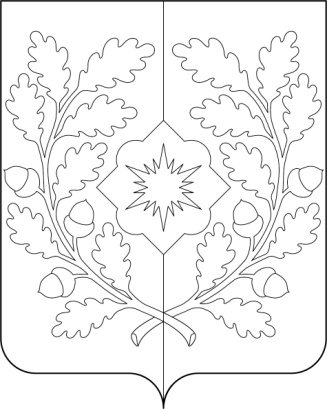 ПРИЛОЖЕНИЕ 4к Положению «О гербемуниципального образованиягородского поселения Петра Дубравамуниципального района ВолжскийСамарской области»,  утвержденномуРешением Собрания представителейгородского поселения Петра Дубраваот «03» марта 2020 г. № 38МНОГОЦВЕТНЫЙ РИСУНОК ГЕРБАГОРОДСКОГО ПОСЕЛЕНИЯ ПЕТРА ДУБРАВАМУНИЦИПАЛЬНОГО РАЙОНА ВОЛЖСКИЙСАМАРСКОЙ ОБЛАСТИ(коронованный щит)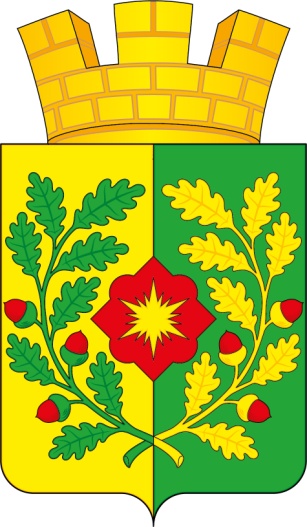 ПРИЛОЖЕНИЕ 5к Положению «О гербегородского поселения Петра Дубравамуниципального района ВолжскийСамарской области»,  утвержденномуРешением Собрания представителейгородского поселения Петра Дубраваот «03» марта 2021 г. № 38ОДНОЦВЕТНЫЙ КОНТУРНЫЙ РИСУНОК ГЕРБАГОРОДСКОГО ПОСЕЛЕНИЯ ПЕТРА ДУБРАВАМУНИЦИПАЛЬНОГО РАЙОНА ВОЛЖСКИЙСАМАРСКОЙ ОБЛАСТИ(коронованный щит)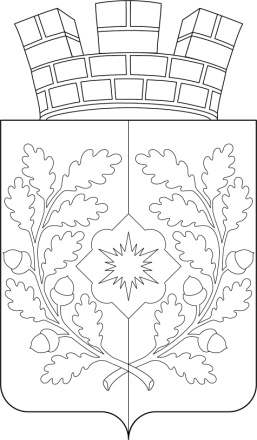 ПРИЛОЖЕНИЕ 6к Положению «О гербегородского поселения Петра Дубравамуниципального района ВолжскийСамарской области»,   утвержденномуРешением Собрания представителейгородского поселения Петра Дубраваот «03» марта 2021 г. № 38ОДНОЦВЕТНЫЙ КОНТУРНЫЙ РИСУНОК С УСЛОВНОЙШТРИХОВКОЙ ДЛЯ ОБОЗНАЧЕНИЯ ЦВЕТА ГЕРБАГОРОДСКОГО ПОСЕЛЕНИЯ ПЕТРА ДУБРАВАМУНИЦИПАЛЬНОГО РАЙОНА ВОЛЖСКИЙСАМАРСКОЙ ОБЛАСТИ(коронованный щит)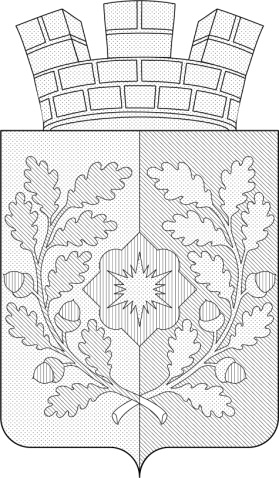 ПРИЛОЖЕНИЕ 1к Положению «О флагегородского поселения Петра Дубравамуниципального района ВолжскийСамарской области»,  утвержденномуРешением Собрания представителейгородского поселения Петра Дубраваот «03» марта 2021 г. № 38РИСУНОК ФЛАГАГОРОДСКОГО ПОСЕЛЕНИЯ ПЕТРА ДУБРАВАМУНИЦИПАЛЬНОГО РАЙОНА ВОЛЖСКИЙСАМАРСКОЙ ОБЛАСТИ(лицевая сторона)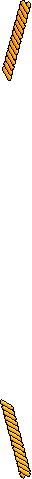 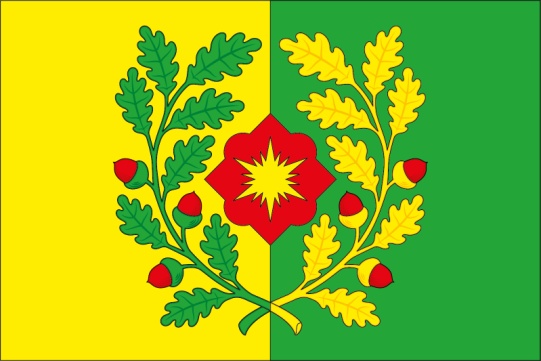 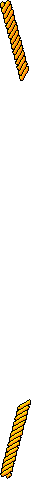 (оборотная сторона)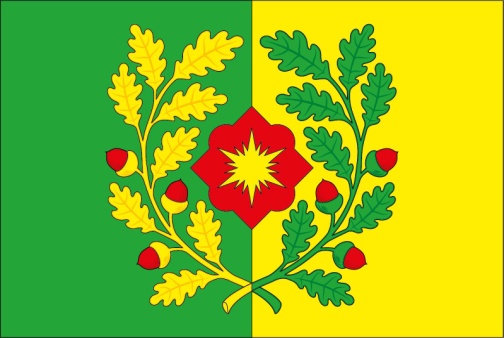 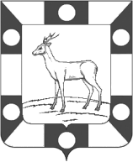 АдминистрацияГОРОДСКОГО ПОСЕЛЕНИЯ ПЕТРА ДУБРАВАМУНИЦИПАЛЬНОГО РАЙОНА Волжский САМАРСКОЙ ОБЛАСТИПОСТАНОВЛЕНИЕот 05 марта 2021 года № 54О предоставлении разрешения на отклонение от предельных параметров разрешенного строительства, реконструкции объектов капитального строительства для земельного участка с кадастровым номером 63:17:0302009:1158Рассмотрев заявление Журкина А.С. о предоставлении разрешения на отклонение от предельных параметров разрешенного строительства, реконструкции объектов капитального строительства, в соответствии со статьей 40 Градостроительного кодекса Российской Федерации, с учетом заключения о результатах публичных слушаний от 26.02.2021г. по проекту постановления о предоставлении разрешения на отклонение от предельных параметров разрешенного строительства, реконструкции объектов капитального строительства для земельного участка с кадастровым номером 63:17:0302009:1158, опубликованного в газете «Голос Дубравы» от 05.03.2021 №6(192), руководствуясь Уставом городского поселения Петра Дубрава муниципального района Волжский Самарской области, Администрация городского поселения Петра Дубрава муниципального района Волжский Самарской области ПОСТАНОВЛЯЮ:1.  Предоставить разрешение на отклонение от предельных параметров разрешенного строительства, реконструкции объектов капитального строительства в отношении земельного участка с кадастровым номером 63:17:0302009:1158, расположенного по адресу: Самарская область, муниципальный район Волжский, городское поселение Петра Дубрава, улица Зеленая, уч. б/н (далее – земельный участок).2.  Разрешить отклонение от предельных параметров разрешенного строительства, реконструкции объектов капитального строительства для земельного участка с установлением следующих значений предельных параметров:-  минимальный отступ от границ земельных участков до отдельно стоящих зданий 1 м.3.  При определении предельных параметров разрешенного строительства, реконструкции объектов капитального строительства, не указанных в пункте 2 настоящего постановления, применять значения, установленные действующим градостроительным регламентом территориальной зоны «Ж1 Зона застройки индивидуальными жилыми домами».4.  Опубликовать настоящее постановление в газете «Голос Дубравы» и разместить на официальном сайте Администрации городского поселения Петра Дубрава муниципального района Волжский Самарской области в информационно-коммуникационной сети «Интернет».5.  Настоящее постановление вступает в силу со дня его официального опубликования.Глава городского поселения Петра Дубравамуниципального района ВолжскийСамарской области	  				                    В.А. Крашенинников№Содержание внесенных предложений и замечанийСодержание внесенных предложений и замечанийРекомендации организатора о целесообразности или нецелесообразности учета замечаний и предложений, поступивших на публичных слушанияхРекомендации организатора о целесообразности или нецелесообразности учета замечаний и предложений, поступивших на публичных слушанияхВыводыПредложения, поступившие от участников публичных слушаний постоянно проживающих на территории, в пределах которой проводятся публичные слушанияПредложения, поступившие от участников публичных слушаний постоянно проживающих на территории, в пределах которой проводятся публичные слушанияПредложения, поступившие от участников публичных слушаний постоянно проживающих на территории, в пределах которой проводятся публичные слушанияПредложения, поступившие от участников публичных слушаний постоянно проживающих на территории, в пределах которой проводятся публичные слушанияПредложения, поступившие от участников публичных слушаний постоянно проживающих на территории, в пределах которой проводятся публичные слушанияПредложения, поступившие от участников публичных слушаний постоянно проживающих на территории, в пределах которой проводятся публичные слушания1Поддерживаю принятие проекта постановления «О предоставлении разрешения на отклонение от предельных параметров разрешенного строительства, реконструкции объектов капитального строительства для земельного участка» Поддерживаю принятие проекта постановления «О предоставлении разрешения на отклонение от предельных параметров разрешенного строительства, реконструкции объектов капитального строительства для земельного участка» Рекомендуется учесть мнение, внесенное в рамках публичных слушаний.Рекомендуется учесть мнение, внесенное в рамках публичных слушаний.Принять проект постановления «О проведении публичных слушаний по проекту постановления 
о предоставлении разрешения на отклонение от предельных параметров разрешенного строительства, реконструкции объектов капитального строительства для земельного участка» в редакции, вынесенной на публичные слушания.2Поддерживаю принятие проекта постановления «О предоставлении разрешения на отклонение от предельных параметров разрешенного строительства, реконструкции объектов капитального строительства для земельного участка»Поддерживаю принятие проекта постановления «О предоставлении разрешения на отклонение от предельных параметров разрешенного строительства, реконструкции объектов капитального строительства для земельного участка»Рекомендуется учесть мнение, внесенное в рамках публичных слушаний.Рекомендуется учесть мнение, внесенное в рамках публичных слушаний.Принять проект постановления «О проведении публичных слушаний по проекту постановления 
о предоставлении разрешения на отклонение от предельных параметров разрешенного строительства, реконструкции объектов капитального строительства для земельного участка» в редакции, вынесенной на публичные слушания.3Поддерживаю принятие проекта постановления «О предоставлении разрешения на отклонение от предельных параметров разрешенного строительства, реконструкции объектов капитального строительства для земельного участка»Поддерживаю принятие проекта постановления «О предоставлении разрешения на отклонение от предельных параметров разрешенного строительства, реконструкции объектов капитального строительства для земельного участка»Рекомендуется учесть мнение, внесенное в рамках публичных слушаний.Рекомендуется учесть мнение, внесенное в рамках публичных слушаний.Принять проект постановления «О проведении публичных слушаний по проекту постановления 
о предоставлении разрешения на отклонение от предельных параметров разрешенного строительства, реконструкции объектов капитального строительства для земельного участка» в редакции, вынесенной на публичные слушания.Предложения, поступившие от иных участников публичных слушанийПредложения, поступившие от иных участников публичных слушанийПредложения, поступившие от иных участников публичных слушанийПредложения, поступившие от иных участников публичных слушанийПредложения, поступившие от иных участников публичных слушанийПредложения, поступившие от иных участников публичных слушаний11---Соучредители: Администрация городского поселения Петра Дубрава муниципального района Волжский Самарской области и Собрание представителей городского поселения Петра Дубрава муниципального района Волжский Самарской области.Издатель - Администрация городского поселения Петра Дубрава муниципального района Волжский Самарской области.Главный редактор  - Арефьева С.А.Заместитель гл. редактора - Богомолова Т.А.Ответственный секретарь  - Тугунова Л.А.Тираж – 250 экземпляров.АДРЕС:  443546, Самарская обл., Волжский р-н, пос. Петра-Дубрава, ул. Климова, дом 7,Тел. 226-25-12, 226-16-15, e-mail: glavap-d@mail.ru